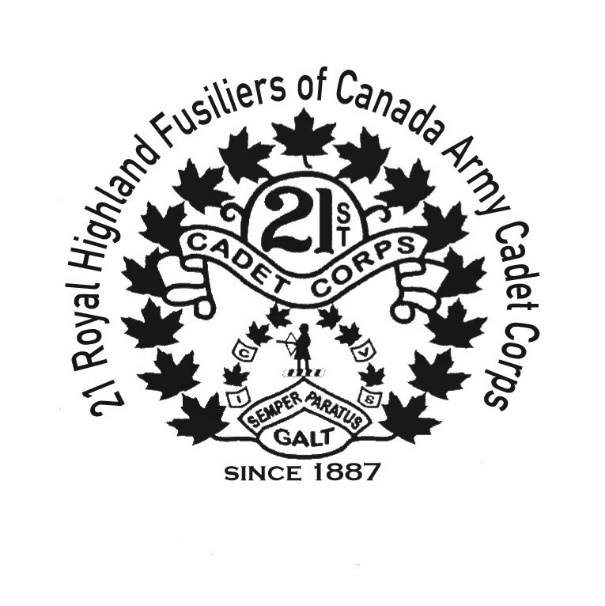 21 Royal Highland Fusiliers of Canada – Army Cadet CorpsRequests the honour of your presence at theirAnnual Ceremonial ReviewAt Preston Auditorium1458 Hamilton St, Cambridge, ONSunday, May 12, 2019Doors open at 12:45Ceremony starts at 13:00